TỨ GIÁO NGHĨAQUYỂN 6Noùi veà giai v baûy Thaùnh: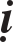 Tuøy Tín haønhTuøy phaùp haønhTín giaûiKieán ñaécThaân chöùngLa-haùn thôøi giaûi thoaùt.La-haùn baát thôøi giaûi thoaùt.Baûy giai vò naøy goïi chung laø Thaùnh, laáy chaùnh laøm nghóa, töùc laø luyeän ñaïo treo göông. Khoå nhaãn noùi roõ xaû taùnh phaøm phu, ñaéc nhaäp taùnh baäc Thaùnh, chaân trí thaáy lyù döùt caùc nhaân ñoàng loaïi, neân goïi laø Thaùnh. Baûy baäc Thaùnh naøy laïi coù hai loaïi khaùc nhau, nghóa laø Hoïc vaø Voâ Hoïc. Naêm loaïi baäc Thaùnh ôû ñaàu ñeàu laø baäc höõu hoïc, hai loaïi baäc Thaùnh sau laø giai vò Voâ hoïc.Noùi baäc höõu hoïc: Baét ñaàu töø Phaùp khoå nhaãn phaùt ñaéc chaân trí, töï nhö vaäy môùi coù baäc Thaùnh. Coù Thaùnh ñeá, coù naêm AÁm cuûa hai loaïi höõu laäu vaø voâ laäu, thaáy daáu veát cuûa baäc Thaùnh neân goïi laø baäc höõu hoïc. Ñoái vôùi chaân ñeá khoâng tìm caàu neân goïi laø baäc Voâ hoïc.Laïi noùi baäc Voâ hoïc: Chaân trí thaáy lyù thoâng toät ba coõi, khoâng caàn hoïc töù chaân trí. Laïi, giai vò cuûa baûy Thaùnh chia laøm ba ñaïo:Kieán ñaïoTu ñaïoHoïc ñaïo.Kieán ñaïo: Laø taùm Chaùnh ñaïo, thaáy lyù, döùt hoaëc thaáy ñeá, ñeán möôøi laêm taâm, nhö phöông tieän ñaû phaù.Tu ñaïo: Laø baûy Giaùc chi tuøy theo quaùn moät ñeá döùt tö duy, nhö phöông tieän beû sen thì tô döùt.Voâ hoïc ñaïo: Nhö phaân bieät ôû tröôùc.Noùi veà tuøy tín haïnh vò: Töùc laø ngöôøi ñoän caên nhaäp danh thaáyñaïo.Noùi ñoän caên: Mình khoâng coù trí, chæ nhôø vaøo ngöôøi maø sinh	giaûigoïi laø ñoän. Ñaây laø con ñöôøng phöông tieän, tröôùc tuy coù nieàm tin nhöng chöa phaùt chaân thì khoâng goïi laø haïnh. Haïnh laáy con ñöôøng tieán trieån laøm nghóa. Töø luùc ñaéc khoå nhaãn thaät noùi möôøi laêm saùt-na, tieán thuù thaáy chaân neân goïi laø Tuøy tín haïnh.Cho neân noùi chæ coù haønh nhaân gaàn, khoâng coù haønh nhaân xa. Laïi, neáu ôû trong möôøi laêm taâm, thì luùc qua ñôøi khoâng coù vieäc aáy.Khoå phaùp nhaãn: Coõi duïc thaáy döùt möôøi söû ñoái trò, phaùp naøy chính laø con ñöôøng voâ laäu voâ ngaïi tröôùc tieân. Laïi nöõa, phaùp ñeä nhaát theá gian, thöù lôùp baát taùc, baát höôùng, baát haønh, coù theå xaû boû taø nghieäp, taø thuù taø kieán. Laïi phaùp ñeä nhaát theá gian phaân bieät khoå phaùp nhaãn, khôûi naêm thöù ñònh:nhaãn.Ñòa ñònhHaønh ñònhDuyeân ñònhSaùt-na ñònhThöù ñeä duyeân ñònh.Thöù ñeä duyeân ñònh, phaùp ñeä nhaát theá gian sau ñoù lieàn nhaäp	khoåKeä Taïp Taâm cheùp: Laø saéc, voâ saéc, khoå taäp dieät ñaïo cuõng gioángnhö theá. Phaùp naøy khoâng xen hôû noùi laø möôøi saùu taâm, möôøi laêm taâm thaønh thuoäc veà kieán ñaïo, taâm thöù möôøi saùu thuoäc veà tu ñaïo. Neáu cho laø khoâng ñuùng nhö vaäy, nhö taän trí thaønh cuõng thuoäc veà ñaïo voâ hoïc. Tín naøy haønh nhaân kieán ñaïo, möôøi laêm taâm cuõng goïi laø Baùt nhaân ñòa. Baùt nhaãn ñaày ñuû, trí ít moät phaàn töùc laø Tu-ñaø-hoaøn höôùng, cuõng goïi laø haønh trung Tu-ñaø-hoaøn.Noùi veà giai vò tuøy phaùp haønh: Ngöôøi lôïi caên nhaäp danh kieánñaïo.Lôïi caên: Duøng trí mình thaáy lyù döùt keát söû neân noùi laø lôïi. Voán ôûtrong con ñöôøng phöông tieän, coù theå töï duïng, quaùn trí, quaùn boán phaùp chaân ñeá, nhöng chöa phaùt chaân, khoâng goïi laø haønh. Vì phaùp ñeä nhaát theá gian phaùt khoå nhaãn, roõ chaân, möôøi laêm saùt-na tieán thuù thaáy chaân, neân goïi laø Phaùp haønh. Phaân bieät phaùp haønh gioáng nhö Tín haønh ôû tröôùc, giaûi thích raát deã bieát. Nhöng keû ñoän caên nöông vaøo ngöôøi khaùc ñeå hieåu, trí ít quaùn saùt.Baäc lôïi caên vaän duïng nhieàu trí cuûa mình quaùn saùt laø khaùc.Noùi veà giai vò Tín giaûi: Töùc laø tín haønh nhaân naøy nhaäp vaøo tuñaïo chuyeån sang goïi laø tín giaûi.Keû ñoän caên nöông vaøo ngöôøi ñeå tieán phaùt hieåu chaân, neân goïi laø Tín giaûi.Ngöôøi chöùng quaû tín giaûi naøy coù ba loaïi:Chöùng quaû Tu-ñaø-hoaøn. Chöùng quaû Tö-ñaø-haøm. Chöùng quaû a-na-haøm.Noùi veà tín giaûi chöùng quaû Tu-ñaø-hoaøn:Con ñöôøng thöù möôøi saùu töông öng vôùi trí thì chöùng quaû Tu-ñaø-hoaøn.Tu-ñaø-hoaøn laø tieáng Thieân-truùc, Haùn dòch laø tu taäp voâ laäu. NeáuThaønh luaän noùi gioáng nhö laø kieán ñaïo, neáu nhieàu ngöôøi noùi nghóa, chöùng quaû töùc nhaäp tu ñaïo, lieàn duøng tu ñaïo naøy giaûi thích nghóa tu taäp voâ laäu. Neáu kieán söû döùt noùi sô löôïc ba keát söû cuøng taän, noùi ñuû taùm möôi taùm keát söû cuøng taän, goïi laø Tu-ñaø-hoaøn, chòu baûy laàn sinh töû khoâng ñeán ñôøi thöù taùm.Noùi veà Tín giaûi chöùng quaû Tö-ñaø-haøm coù hai loaïi:HöôùngQuaûHöôùng: Baét ñaàu sau taâm sô quaû laïi tu quaùn möôøi saùu ñeá quaùn, baûy phaàn Boà-ñeà hieän tieàn, ngay ñôøi naøy ñaït voâ laäu, döùt moät phaåm phieàn naõo, voâ ngaïi döùt moät phaåm, nhò phaåm phieàn naõo coõi Duïc voâ ngaïi, döùt nhò phaåm ñeán nguõ phaåm ñeàu laø Tö-ñaø-haøm höôùng, cuõng goïi laø thaéng tieán Tu-ñaø-hoaøn, y cöù ñieàu naøy maø noùi nhaát laïi.Quaû: Neáu döùt heát saùu phaåm, chöùng ñeä luïc phaåm giaûi thoaùt coõi Duïc, töùc quaû Tö-ñaø-haøm.Tö-ñaø-haøm laø tieáng Thieân-truùc, Haùn dòch laø baïc, phieàn naõo coõi Duïc chia laøm chín phaåm, saùu phaåm tröôùc döùt heát, ba phaåm sau coøn, tröôùc döùt nhieàu nhöng chöa döùt ít, neân goïi laø Baïc.Noùi veà ngöôøi Tín giaûi chöùng A-na-haøm cuõng coù hai loaïi:Höôùng.QuaûHöôùng: Neáu döùt baûy phaåm coõi duïc cho ñeán taùm phaåm ñeàu laø A-na-haøm höôùng, cuõng goïi laø Thaéng Tieán Tö-ñaø-haøm, y cöù ñieàu naøy ñeå noùi moät haït gioáng.Quaû: Chín voâ ngaïi döùt keát söû coõi Duïc, chöùng giaûi thoaùt thöù chín, töùc a-na-haøm quaû.A-na-haøm laø tieáng Thieân-truùc, Haùn dòch laø Baát Hoaøn. Ngöôøi naøynaêm keát söû phaàn haï ôû coõi Duïc döùt heát khoâng trôû laïi coõi Duïc nöõa, cho neân noùi laø Baát hoaøn.Laïi nöõa, Tu-ñaø-hoaøn coù ba loaïi:Tu-ñaø-hoaøn haønh trung: Töùc laø Tu-ñaø-hoaøn höôùng. Tu-ñaø-hoaøn truï quaû: Chính laø Tu-ñaø-hoaøn quaû3.Thaéng tieán Tu-ñaø-hoaøn: Cuõng goïi laø gia gia (nhaát lai), töùc laø Tö-ñaø-haøm höôùng.Tö-ñaø-haøm chæ coù hai loaïi:Truï quaû Thaéng tieán.Thaéng tieán Tö-ñaø-haøm cuõng goïi laø moät haït gioáng töùc laø a-na-haøm höôùng.A-na-haøm cuõng coù hai loaïi:Truï quaûThaéng tieán.A-na-haøm thaéng tieán, tieán döùt naêm thöôïng phaàn keát söû. Goïi laø keát söû saéc nhieãm, voâ saéc nhieãm, töùc laø A-la-haùn höôùng.A-la-haùn chæ coù moät loaïi laø Truï quaû.Hoûi: Ñaây laø noùi thöù lôùp ñaéc quaû. Tyø-ñaøm noùi ñaéc quaû sieâu vieät laøm sao phaân bieät?Ñaùp: Neáu phaøm phu döùt saùu phaåm cho ñeán döùt heát taùm phaåm, nhaäp ñaïo thaáy ñeá. Sau ñoù phaùt khoå nhaãn chaân minh trong möôøi laêm taâm laø Tö-ñaø-haøm höôùng, möôøi saùu taâm töùc chöùng quaû Tö-ñaø-haøm.Neáu luùc phaøm phu tröôùc ñoaïn phaåm thöù chín coõi duïc cho ñeán voâ sôû höõu xöù taän. Sau ñoù nhaäp kieán ñeá, möôøi laêm taâm goïi laø A-na-haøm höôùng, taâm thöù möôøi saùu laø chöùng quaû A-na-haøm. Ñaây laø ngöôøi sieâu vieät khoâng chöùng hai quaû tröôùc.Tín giaûi naøy tuy laø lôïi caên nhöng coù naêm lôïi caên taùnh khoâng. Goïi laø thoái tö hoä truï thaéng tieán, neáu chöùng quaû A-na-haøm. Thì laïi coù naêm loaïi baøn, taêm loaïi baøn.Naêm loaïi baøn goàm:Trung baøn Sinh baøn Haønh baøn Baát haønh baønThöôïng löu baønBaûy loaïi baøn: laø khai trung baøn laøm ba loaïi:Taùm loaïi baøn: Naêm loaïi nhö tröôùc cuøng vôùi hieän baøn, voâ saéc baøn,vaø baát ñònh baøn.Noùi veà giai vò kieán ñaéc.Phaùp haønh nhaân chuyeån nhaäp tu ñaïo goïi laø kieán ñaécNgöôøi lôïi caên duøng trí cuûa mình thaáy phaùp ñaéc lyù, neân goïi laø kieán ñaïo. Ngöôøi kieán ñaéc naøy ôû vaøo tö duy ñaïo, thöù lôùp chöùng ba quaû, ñaéc hai quaû sieâu vieät, cuõng nhö phaân bieät trong Tín giaûi, chæ duøng lôïi caên, khoâng nhôø vaøo nghe phaùp, khoâng nöông caùc duyeân, töï coù theå thaáy phaùp ñaéc lyù, laøm dò kieán ñaéc lôïi caên, chæ laø caên taùnh baát ñoäng.Neáu chöùng quaû A-na-haøm cuõng coù naêm loaïi baøn, baûy loaïi baøn vaø taùm loaïi khaùc nhau.Noùi veà giai vò thaân chöùng:Laïi laø hai ngöôøi tín giaûi, kieán ñaéc, nhaäp tö duy ñaïo, duøng trí voâ laäu döùt naêm keát söû haï phaàn, naêm keát söû haï phaàn cho neân phaùt khôûi Boán thieàn, boán ñònh Voâ saéc, töùc duøng coâïng nieäm xöù, tu taùm boái xaû, taùm thaéng xöù, möôøi moät thieát xöù, nhaäp thöù lôùp chín ñònh, ba khoâng, hai chöôùng söï taùnh tröôùc ñaõ döùt heát. Laïi döùt phi töôûng söï chöôùng dieät duyeân lyù, caùc phaùp taâm, taâm sôû nhaäp ñònh dieät taän, ñaéc ñònh naàøy, neân goïi laø thaân chöùng A-na-haøm, vì sao? Nhaäp ñònh dieät taän, döôøng nhö phaùp Nieát-baøn, ñaët beân trong thaân, döùt taát caû traàn lao ba coõi, thaân chöùng töôûng thoï dieät neân goïi laø thaân chöùng. Neáu y cöù sô quaû giaûi hieåu thaân chöùng, nhöng tröôùc ñoái vôùi phaøm phu duïng trí döùt keát söû, ñaéc boán thieàn, boán ñònh voâ saéc, sau ñoù, taâm thöù möôøi saùu kieán ñeá chöùng quaû A-na-haøm, töùc tu nieäm xöù coâïng. Laïi töø coõi duïc tu boái xaû thaéng xöù, nhaát thieát xöù, nhaäp chín ñònh thöù lôùp thaønh thaân chöùng. A-na-haøm naøy coù hai loaïi:Truï quaû: Chæ laø A-na-haøm Ñoái quaû haønh töôùng:Töùc laø thaéng taán A-na-haøm, coøn goïi laø A-na-haøm haønh höôùng, töùc laø A-la-haùn höôùng nhieáp.Luaän Trí Ñoä cheùp: A-na-haøm coù möôøi moät loaïi, naêm loaïi A-na- haøm chính laø A-na-haøm, saùu loaïi A-na-haøm, thuoäc veà A-la-haùn höôùng. Neân bieát thaân chöùng A-na-haøm naøy töùc laø thaéng tieán A-na-haøm, thuoäc veà A-la-haùn höôùng, chính laø naêm thöù baøn Na-haøm, baûy thöù baøn Na- haøm, chæ coù baøn thöôïng löu. Taùm thöù baøn chæ coù hieän baøn, Voâ Saéc baøn nhö theá, A-tyø-ñaøm y cöù vaøo Tín giaûi kieán ñaéc phaân bieät soá. Na-haøm coù moät muoân hai ngaøn saùu traêm loaïi, noùi ñuû phaân bieät raát phieàn toaùi.Noùi La-haùn thôøi giaûi thoaùt:Töùc laø tín haønh ñoän caên, ñôïi thôøi vaø caùc duyeân ñuû môùi ñöôïc giaûi thoaùt, neân goïi laø A-la-haùn thôøi giaûi thoaùt laø tieáng Thieân-truùc, Haùn khoângdòch, bao goàm ba nghóa:Saùt taëcBaát sinhÖÙng cuùngÑuû ba nghóa naøy môùi goïi laø Voâ hoïc.A-la-haùn coù naêm loaïi: Nghóa laø Tuøy tín haïnh sinh ra naêm loaïi: Thoái phaùp, tö phaùp, hoä phaùp, moät truï phaùp, vaø Thaéng tieán, Ñaéc hai trí kia, caùc kieán taän trí, voâ hoïc trí. Neáu duøng Tam-muoäi Kim Cöông, ñoái vôùi chín phaåm phi töôûng, hoaëc nghieäp, hoaëc nghieäp döùt heát, laàn löôït moät saùt-na chöùng phi töôûng giaûi thoaùt taän trí thöù chín, laàn löôït moät saùt-na ñaéc caùi thaáy Voâ hoïc, ngöôøi kia hoaëc thôøi thoái, khoâng noùi ñaéc trí voâ sinh cuûa naêm loaïi La-haùn naøy, chính laø chuûng taùnh caên ñoän Tín haïnh. Nhôø tu ñaïo haún nhôø côm aùo giöôøng ngoài, noùi phaùp cho ngöôøi, nghe thuaän theo goác laønh, taêng tieán khoâng theå taát caû thôøi tuøy theo söï öa thích maø tieán.Naêm loaïi La-haùn naøy ñeàu coù hai loaïi: Khoâng ñaéc ñònh dieät taän, chæ laø tueä giaûi thoaùt. Ñaéc ñònh dieät taän chính laø caâu giaûi thoaùt. Neáu khoâng ñaéc ñònh dieät taän, ngöôøi naøy trong nhaân nghieâng veà tu chaùnh nieäm xöù quaùn, khoâng tu quaùn nieäm xöù coäng. Neáu ngöôøi ñaéc ñònh dieät taän, ngöôøi naøy quaùn tu nieäm xöù taùnh, cuõng quaùn tu nieäm xöù coâïng. Neáu khi chöùng quaû, ba minh taùm giaûi thoaùt cuøng luùc ñeàu ñaéc, neân goïi laø Caâu giaûi thoaùt.Noùi A-la-haùn baát thôøi giaûi thoaùt:Töùc laø phaùp haønh lôïi caên, goïi laø A-la-haùn baát ñoäng phaùp.Baát thôøi giaûi thoaùt: Baát ñoäng phaùp do moät beà lôïi caên duøng trung ñaïo, coù theå baát cöù luùc naøo thôøi tuøy theo söï öa thích, tieán tu nghieäp laønh khoâng ñôïi ñaày ñuû, neân goïi laø baát thôøi giaûi thoaùt. Ngöôøi naøy khoâng bò phieàn naõo laøm xao ñoäng neân goïi laø Baát ñoäng, laø nghóa baát thoaùi thaønh töïu ba trì, ñoù laø taän trí, trí voâ sinh, trí voâ hoïc. Coù theå duøng Tam-muoäi truøng khoâng, kích ñoäng phaùp laønh cuûa baäc Thaùnh duøng khoâng xaû khoâng ñònh, cho neân noùi coù theå kích ñoäng. A-La-haùn phaùp baát ñoäng naøy cuõng coù hai loaïi khaùc nhau:Khoâng ñaéc ñònh dieät taän chính laø tueä giaûi thoaùt Neáu ñaéc ñònh dieät taän töùc laø caâu giaûi thoaùt.Neáu nghe Phaät noùi ba taïng giaùo moân, tu duyeân nieäm xöù, lieàn phaùt boán bieän taøi voâ ngaïi goïi laø voâ ngaïi giaûi thoaùt. Ñaây goïi laø Thanh vaên ba- la-maät coù theå roát raùo ñaày ñuû taát caû coâng ñöùc A-la-haùn.Hoûi: Hai ngöôøi hôïp thôøi vaø khoâng phaûi thôøi, lôïi ñoän khaùc nhau, taïi sao ñeàu ñöôïc caâu giaûi thoaùt?Ñaùp: Löôïc giaùn lôïi ñoän naøy noùi veà söï khaùc nhau giöõa khoù deã, ñaâucoù lieân quan ñeán ñöôïc vaø khoâng ñeán ñöôïc.Baûy Thaùnh naøy goïi laø chaân sa-moân, Sa-moân coù hai loaïi: Chaân ngoân Sa-moân: Sa-moân töùc laø nhaân.Sa-moân-na: Sa-moân-na laø quaû.Sa-moân coù taùm möôi chín thöù. Goïi laø kieán ñeá taùm nhaãn, tö duy taùm möôi moát voâ ngaïi.Sa-moân-na cuõng coù taùm möôi chín thöù: Goïi laø kieán ñeá baùt trí, tö duy taùm möôi moát giaûi thoaùt.Sa-moân-na laïi coù hai loaïi:Quaû höõu vi: taùm möôi chín quaû höõu vi. Quaû voâ vi: taùm möôi chín quaû voâ vi.Ñaây laø y cöù vaøo trí ñoaïn, nöông vaøo trí ñöùc noùi veà taùm möôi chín quaû höõu vi. Y cöù vaøo ñoaïn ñöùc noùi veà taùm möôi chín quaû voâ vi, noùi sô löôïc Ba taïng giaùo Tyø-ñaøm höõu moân noùi veà ñaïi y giai vò baûy Thaùnh baûy hieàn xong.Nhöng nghóa hieàn Thaùnh coù söï lieân quan raát nhieàu, Tyø-ñaøm höõu moân tuy nghóa khoâng coù loãi naøy, neáu muoán phaân bieät roát cuøng veà chi phaùi aáy thì phaûi ñoïc Tyø-Baø-sa.Hoûi: Tröôùc ñaõ noùi giai vò Caøn tueä thaät khaùc haún vôùi caùch giaûixöa.Keá noùi veà taùnh ñòa, kieán tö Voâ hoïc, ñaây chaúng bieát coù khaùc vôùicaùch giaûi thích thöôøng hay khoâng?Ñaùp: Neáu Caøn tueä coù khaùc, töùc laø Taùnh ñòa kieán tö voâ hoïc ñeàu khaùc. Thí nhö ngöôøi soáng ngöôøi cheát. Neáu moät phaàn thaân laø soáng, thì taát caû phaàn thaân ñeàu laø soáng. Neáu moät phaàn thaân cheát, thì taát caû phaàn thaân ñeàu cheát. Söï khaùc nhau veà soáng cheát haù chaúng phaûi taát caû ñeàu khaùc.Nay noùi veà Caøn tueä, neáu ngöôøi soáng thì taùnh ñòa kieán tö, voâ hoïc ñeàu nhö ngöôøi soáng.Noùi veà Caøn tueä nhö ngöôøi cheát thì taùnh ñòa kieán tö Voâ hoïc ñeàu nhö ngöôøi cheát.Laïi nöõa, nay noùi Caøn tueä neáu nhö ngöôøi cheát thì taùnh ñòa kieán tö voâ hoïc nhö ngöôøi cheát, noùi veà Caøn tueä nhö ngöôøi soáng thì taùnh ñòa kieán tö voâ hoïc nhö ngöôøi soáng, phaûi duøng trí ñoaïn hôïp thí duï, töø ñaàu ñeán cuoái danh töôùng nhö phaàn thaân, ñaâu heà khaùc nhau. Töø ñaàu ñeán cuoái trí ñoaïn khaùc nhau nhö soáng cheát, ñaâu theå chaúng khaùc. Ngöôøi ñaéc yù naøy, nhö ngöôøi coù maét, aùnh saùng maët trôøi, maët traêng chieáu soi thì thaáy taát caû muoân vaät. Ngöôøi meâ yù naøy nhö ngöôøi muø caàm ñuoác, ñaâu coù ích gì cho ngöôøi khoâng coù maét.ÔÛ ñaây ñaùng leõ phaûi noùi roõ Ba taïng giaùo khoâng moân nhaäp ñaïo, hai möôi baûy gia vò cuûa hieâàn Thaùnh. Tín haønh vaø phaùp haønh laø hai hieàn, ñoái vôùi con ñöøôøng phöông tieän khoâng moân phaùt chaân voâ laäu, döùt kieán hoaëc chöa taän thöïc haønh töùc laø Tu-ñaø-hoaøn caän höôùng, kieán hoaëc döùt heát goïi laø quaû Tu-ñaø-hoaøn. Hieåu khoâng taêng theâm döùt ñöôïc moät phaåm tö duy ôû coõi duïc cho ñeán naêm phaåm goïi laø Tö-ñaø-haøm höôùng, döùt saùu phaåm heát töùc laø Tö-ñaø-haøm quaû, döùt baûy phaåm, taùm phaåm heát goïi laø A-na-haøm höôùng. Döùt heát chín phaåm, naêm keát söû haï phaàn ôû coõi duïc töùc laø quaû A- na-haøm. A-na-haøm coù möôøi moät loaïi .Ñôùi quaû haønh höôùng töùc laø A-la-haùn höôùng, keá döùt tö duy hai coõi, chín phaåm phi töôûng döùt heát töùc laø quaû A-la-haùn. A-la-haùn coù chínloaïi: Hieàn nhaân coù hai, Thaùnh coù hai möôi laêm, hôïp laïi coù hai möôi baûy hieàn Thaùnh. Trích ñuû ôû Thaønh luaän. Nhöng söï töôùng röôøm raø, noùi ñuû nghóa ma-ha-dieãn, coân Laëc-moân, phi khoâng phi höõu moân, kinh khoâng trích, luaän khoâng noùi, ñaâu theå nhaàm phaùn quyeát.Hoûi: Hai moân khoâng suy löôøng, khoâng theå phaùn quyeát, khoâng moân noùi roõ thaéng nghóa A-tyø-ñaøm. Vì sao boû cao quyù maø duøng thaáp keùm.Ñaùp: Tyø-ñaøm tuy thaáp keùm nhöng laø caên baûn cuûa Phaät phaùp, cho neân sau khi Phaät dieät ñoä löu truyeàn khaép nôi. Laïi, kinh luaän Ñaïi thöøa phaù Tieåu thöøa, Tieåu thöøa chaáp vaøo Tyø-ñaøm höõu moân ít duøng khoâng moân, cho neân phaûi löôïc trích Tyø-ñaøm khoâng moân, giai vò thöù lôùp cuûa Thaùnh hieàn veà caên baûn Phaät phaùp.Keá noùi veà giai vò Bích-Chi-phaät, thöøa trong Ba taïng giaùo, Ba taïng giaùo noùi veà lyù möôøi hai nhaân duyeân sinh dieät, noùi nghóa Bích-Chi-phaät, cuõng phaûi coù boán moân. Nay chæ y cöù vaøo toâng Taùt-Baø-Ña noùi veà giai vò Bích-Chi-Phaät thöøa thì coù naêm yù:Phieân dòchPhaân bieät ñaïi tieåu.Noùi veà tuùc duyeânNoùi veà quaùn phaùpSuy xeùt1) Phieân dòch: Coù hai yù:Dòch teânGiaûi thích.Dòch teân: Bích-chi Ca-la laø tieáng Thieân-truùc, Haùn dòch laø Duyeângiaùc.Ngöôøi naøy ñôøi tröôùc phöôùc ñöùc thaàn caên cao sieâu lanh lôïi, hoïcmöôøi hai nhaân duyeân ñeå ngoä ñaïo.Giaûi thích: Luaän Ñaïi Trí Ñoä cheùp:Duyeân giaùc coù hai loaïi:Ñoäc giaùcNhaân Duyeân giaùcNoùi Ñoäc giaùc, Bích-Chi ca-la:Neáu Phaät khoâng xuaát hieän ôû ñôøi thì Phaät phaùp ñaõ dieät laâu roài. ngöôøi naøy nhaân duyeân ñôøi tröôùc chæ töï phaùt sinh ra trí tueä khoâng nghe töø ngöôøi khaùc, töï duøng trí tueä cuûa mình ñeå ñaéc ñaïo neân goïi laø Ñoäc giaùc, nhö luaän Ñaïi Trí Ñoä noùi: Coù moät vò vua noï, moät hoâm ra vöôøn daïo chôi, buoåi saùng thaáy hoa quaû röøng caây toát töôi raát yeâu thích. Baáy giôø, vua aên traùi caây aáy, sau ñoù naèm nghæ. Caùc tyø nöõ cuûa vua ñua nhau haùi hoa phaù caây röøng, vua thöùc daäy thaáy caây röøng bò phaù hoaïi, trong taâm giaùc ngoä, taát caû theá gian voâ thöôøng bieán hoaïi ñeàu gioáng nhö theá. Nghó ñoaïn, ñaïo taâm voâ laäu phaùt saùng, döùt caùc keát söû, thaønh Bích-chi ca-la, ñuû saùu thaàn thoâng, lieàn bay ñeán ngoâi röøng an nhaøn vaéng laëng röøng nuùi xanh um laïi vaøo saâu thieàn ñònh, thoï vui voâ vi.Noùi veà Nhaân Duyeân giaùc: Ngöôøi naøy ñaïo caên thuaàn thuïc, nhôø vaøo moät chuùt nhaân duyeân maø giaùc ngoä, nhö thaáy röøng caây bò phaù hoaïi, do ñoù giaùc ngoä thaønh Bích-chi-phaät.YÙ luaän Ñaïi Trí Ñoä gioáng nhö cho ñaây laø Nhaân Duyeân giaùc. Nay noùi veà Nhaân Duyeân giaùc: Nhaân nghe möôøi hai nhaân Duyeân giaùc ngoä thaønh Bích-chi-phaät.Möôøi hai nhaân duyeân, coù ba loaïi khaùc nhau:Möôøi hai nhaân duyeân trong ba ñôøiMöôøi hai nhaân duyeân trong hai ñôøiMöôøi hai nhaân duyeân trong moät ñôøiPhaù ñoaïn thöôøng ba ñôøi, phaù ngaõ hai ñôøi, phaù taùnh moät ñôøi.Noùi möôøi hai nhaân duyeân trong ba ñôøi: Hai nhaân quaù khöù, naêm quaû hieän taïi, ba nhaân hieän taïi, hai quaû töông lai.Hai nhaân quaù khöù: Voâ minh vaø haønhNaêm quaû hieän taïi: Thöùc, danh saéc, saùu nhaäp, xuùc, thoï. Ba nhaân hieän taïi: AÙi, thuû, höõu.Hai quaû vò lai: Sinh giaø cheát, lo buoàn khoå nhoùm hoïp, aáy laø noùi veà möôøi hai nhaân duyeân hôïp ba ñôøi.Möôøi hai nhaân duyeân naøy coù ba loaïi ñaïo:Phieàn naõo ñaïoKhoå ñaïoNghieäp ñaïoBa ñaïo naøy laïi laøm nhaân duyeân cho nhau, töø voâ thæ ñeán nay sinh töû khoâng döøng, cho ñeán thaân ñôøi naøy neáu khoâng tu quaùn trí thì ñôøi vò lai troâi laên öu bi khoå naõo, khoâng coù bôø meù. Neáu tu quaùn trí thì voâ minh dieät cho ñeán giaø cheát toâi laø buoàn khoå naõo ñeàu dieät.Thí nhö trong ngoâi nhaø toái ngaøn naêm, neáu khoâng ñaët moät ngoïn ñeøn thì ngoâi nhaø aáy toái maõi. Neáu ñaët moät ngoïn ñeøn thì söï toái taêm aáy ñeàu tan bieán, caùi toái môùi khoâng sinh. Neáu nghe möôøi hai nhaân duyeân naøy phaùt chaân voâ laäu thì voâ minh dieät, cho ñeán giaø cheát lo buoàn khoå nhoùm ñeàu dieät, aáy goïi laø Nhaân Duyeân giaùc.Keá noùi veà möôøi hai nhaân duyeân trong hai ñôøi: Trích trong kinh Ñaïi Taäp: Phaät noùi phaùp cho ngöôøi caàu Bích-chi-phaät, möôøi hai nhaân duyeân naøy, hieän taïi coù möôøi, vò lai coù hai, hieän taïi coù chín, vò lai coù ba.Hieän taïi coù möôøi laø:Voâ minh: kinh Ñaïi Taäp cheùp: Theá naøo goïi laø quaùn voâ minh? Tröôùc quaùn thaân Trung AÁm ôû trong thai meï sinh taâm tham aùi, vì aùi vaøo nhaân duyeân cho neân boán ñaïi hoøa hôïp. Tinh cha huyeát meï hôïp thaønh moät gioït, lôùn nhö haït ñaäu goïi laø ca-la-la. Ca-la-la naøy coù ba vieäc:MaïngThöùcNoaõn (hôi AÁm)Trong ñôøi quaù khöù nghieäp duyeân caûm quaû, khoâng coù ngöôøi laøm ra, cho ñeán ngöôøi thoï hôi thôû ra vaøo goïi laø Voâ minh, luùc khí ca-la-la hôi thôû ra vaøo coù ba thöù ñaïo: Nghóa laø hai loã mieäng vaø muõi tuøy theo hôi thôû cuûa meï leân xuoáng, baûy ngaøy moät laàn ngöng ra vaøo goïi laø thoï maïng, aáy goïi laø phong ñaïo, khoâng hoâi khoâng raïn naùt goïi laø noaõn, taâm yù trong ñoù goïi laø Thöùc.Naøy ngöôøi thieän nam! neáu coù ngöôøi naøo muoán ñaéc quaû Bích-chi- phaät thì neân quaùn möôøi hai nhaân duyeân nhö theá.Haønh: Laïi quaùn ba thoï nhaân duyeân, naêm AÁm, möôøi hai nhaäp möôøi taùm giôùi, quaùn nhö theá naøo?Tuøy theo taâm nieäm quaùn hôi thôû ra vaøo, quaùn da thòt, xöông gaân tuûy naõo trong thaân, nhö maây trong hö khoâng, phong beân trong thaân naøy cuõng gioáng nhö theá. Coù phong coù theå leân, coù gioù coù theå xuoáng, coù gioù coù theå töôi, coù gioù coù theå khoâ, coù gioù theâm lôùn cho neân hôi thôû ra vaøo goïi laø thaân haønh, vì hôi thôû ra vaøo töø giaùc quaùn sinh ra neân goïi laø yù haønh, hoøa hôïp phaùt ra tieáng goïi laø khaåu haønh.Thöùc: Nhaân duyeân vôùi ba haønh thì thöùc sinh khôûi, neân goïi laø Thöùc.Danh saéc: meâ ñaém vaøo nhaân duyeân cuûa thöùc thì sinh ra boán AÁm, cho ñeán saéc AÁm neân goïi laø Danh saéc.Saùu nhaäp: Naêm AÁm nhaân duyeân thöùc haønh saùu xöù neân goïi laø saùunhaäp.Xuùc: Maét thaáy saéc neân goïi laø xuùc, cho ñeán yù nhaän thöùc caùc phaùpcuõng gioáng nhö theá.Thoï: Xuùc nhaân duyeân cho neân nghó ñeán saéc phaùp, goïi laø Thoï. AÙi: Tham ñaém vaøo saéc cho ñeán Phaùp neân goïi laø AÙi.Thuû: Nhaän duyeân aùi cho neân tìm caàu khaép nôi, goïi laø Thuû.Höõu: Thuû chaáp nhaân duyeân cho neân thoï thaân sau, goïi laø Höõu. Hai nhaân duyeân döôùi thuoäc vò lai.Sinh: Nhaân duyeân höõu neân coù sinh, goïi laø SinhGiaø cheát: Nhaân duyeân sinh thì coù caùc thöù khoå giaø cheát. AÁy goïi ñaïi thoï laø naêm AÁm, möôøi hai nhaäp, möôøi taùm giôùi, möôøi hai nhaân duyeân. Neáu nghe möôøi hai nhaân duyeân naøy phaùt chaân voâ laäu cuõng goïi laø Nhaân Duyeân giaùc. Noùi ñuû trích trong kinh Ñaïi Taäp.Noùi veà möôøi hai nhaân duyeân trong moät ñôøi:Ñaây chæ y cöù vaøo hieän taïi, tuøy moät nieäm taâm sinh khôûi thì coù ñuû möôøi hai nhaân duyeân cuõng trích trong kinh Ñaïi Taäp, noùi phaùp nhaân duyeân naøy cho haïng ngöôøi Bích-chi-phaät.Kinh cheùp: Do maét thaáy saéc maø sinh taâm AÙi goïi laø Voâ minh, vì aùi maø taïo nghieäp thì goïi laø Haønh, ñeán taâm chuyeân nghó goïi laø Thöùc. Saéc vaø haønh goïi laø Danh saéc, saùu thöù sinh tham ñaém goïi laø saùu nhaäp. Do saùu nhaäp maø tìm caàu AÙi goïi laø Xuùc, suy nghó töø saéc cho ñeán phaùp goïi laø Thoï. Neáu taâm tham ñaém thì goïi laø AÙi. Caàu caùc phaùp goïi laø Thuû, caùc phaùp naøy sinh khôûi goïi laø Höõu. Thöù lôùp khoâng xen hôû goïi laø sinh, laàn löôït ñoaïn dieät neân goïi laø cheát. Nhaân duyeân sinh töû caùc khoå eùp ngaët goïi laø naõo, cho ñeán yù tieáp xuùc vôùi phaùp sinh tham cuõng gioáng nhö theá.Möôøi hai nhaân duyeân naøy, moät taâm moät nieäm khôûi ñeàu coù ñaày ñuû, neáu nghe nhaân duyeân naøy, taâm khai yù phaùt tueä voâ laäu cuõng goïi laø Nhaân Duyeân giaùc. Kinh Anh Laïc laïi trích möôøi loaïi möôøi hai nhaân duyeân. Neáu moät loaïi thoâi thì phaùt taâm voâ laäu ñeàu goïi laø Nhaân Duyeân giaùc, nay khoâng trích ra. Kinh Nieát-baøn cheùp: Thí nhö ngöôøi giaø moät traêm hai möôi tuoåi khoâng chòu giao phoù tieàn baïc yù cuõng gioáng ôû ñaây.Hoûi: Ñoäc giaùc cuõng ñöôïc ngoä, tröôùc heát coù noùi caùc nhaân duyeân hay khoâng ?Ñaùp: Ñeàu do taäp khí ñôøi tröôùc.Hoûi: Neáu y theo ba loaïi Nhaân Duyeân giaùc, ñaéc trí voâ laäu töùc laøbaåm thoï giaùo Duyeân giaùc goïi laø Thanh vaên lôïi caên, vì sao sinh ra vaên tueä töù tueä, tu tueä? Laïi hoûi: Theá naøo laø sinh ñaéc tueä, theá naøo laø phöông tieän tueä?Ñaùp: Caû hai noùi veà phaân bieät ñaïi tieåu khaùc nhau, hai loaïi Bích- Chi-ca-la naøy ñeàu coù ñaïi tieåu khaùc nhau. Nay noùi Ñoäc giaùc, Bích-Chi- ca-la ñeàu coù hai loaïi:Voán laø baäc höõu hoïc sinh vaøo loaøi ngöôøi, baáy giôø khoâng coù Phaät ra ñôøi, Phaät phaùp dieät ñoä laâu roài, hoaëc Tu-ñaø-hoaøn baûy ñôøi ñaõ maõn, khoâng thoï taùm ñôøi töï ngoä thaønh ñaïo. Ngöôøi naøy khoâng goïi laø Phaät, cuõng khoâng goïi laø La-haùn, laø tieåu Bích-chi-ca-la. Neáu noùi veà ñaïo löïc cuûahoï, hoaëc coù baäc ñaïi La-haùn khoâng baèng ngaøi Xaù-lôïi-phaát.Ñaïi Bích-Chi-ca-la: Trong hai traêm kieáp laøm coâng ñöùc giuùp theâm lôùn trí tueä, ñöôïc ba möôi hai töôùng phaàn, hoaëc ba möôi moát töôùng phaàn, hoaëc ba möôi töôùng phaàn, hai möôi chín töôùng phaàn cho ñeán moät töôùng. Trong chín loaïi La-haùn, trí tueä lanh lôïi ñoái vôùi caùc phaùp toång töôûng, bieät töôùng coù theå bieát, coù theå nhaäp, tu taäp ñònh laâu ngaøy thöôøng thích ôû moät mình, coù töôùng nhö vaäy goïi laø Ñaïi Bích-chi-phaät, ñeàu traûi qua ba loaïi möôøi hai nhaân duyeân phaân bieät ñaïi tieåu, neáu Nhaân Duyeân giaùc phaân bieät ñaïi tieåu cuõng gioáng nhö theá.Noùi veà tuùc duyeân: Nay hai loaïi Ñoäc giaùc vaø Bích-chi-ca-la ñaïi tieåu naøy, ñôøi tröôùc troàng nhaân khaùc nhau, hoaëc ôû ñôøi tröôùc neáu tu nghieâng veà nieäm xöù taùnh, quaùn möôøi hai nhaân duyeân, goác laønh thuaàn thuïc, gaëp thôøi Phaät khoâng xuaát hieän nhaân xa lìa töï nhieân Ñoäc giaùc thaønh tieåu Bích-chi- phaät. Neáu ñôøi tröôùc tu nieäm xöù taùnh vaø nieäm xöù coâïng, lyù söï goác laønh thuaàn thuïc, Ñoäc giaùc töï ngoä, ñaày ñuû ba minh, taùm giaûi thoaùt vaø saùu thaàn thoâng thaønh ñaïi Bích-Chi-ca-la. Nhöng khoâng phaùt boán bieän taøi voâ ngaïi, thieàn ñònh laø beân trong chöùng taâïp nhaân, phuø hôïp vôùi tueä maø phaùt danh nghóa, beân ngoaøi laø caùc phaùp, tuy coù taäp khí ñôøi tröôùc maø khoâng ñöôïc phaùt ñeàu y cöù vaøo ba loaïi möôøi hai nhaân duyeân, möôøi loaïi nhaân duyeân phaân bieät duyeân xöa. Neáu sinh vaøo thôøi coù Phaät nghe möôøi hai nhaân duyeân sinh dieät Ba taïng giaùo lieàn phaùt boán bieän taøi voâ ngaïi, coøn goïi laø La-haùn, ôû chuùng soá Thanh vaên gioáng nhö Ca-dieáp, Xaù-lôïi-phaát, ñeàu laø ngöôøi caên taùnh cuûa Bích-chi-phaät, cuõng goïi laø Bích-chi-phaät. Neáu khoâng nhö vaäy, ñaâu ñöôïc tieân tìm caàu Bích-chi-phaät thöøa, noùi möôøi hai nhaân duyeân. Ngöôøi naøy duø khoâng gaëp Phaät cuõng töï ñaéc ñaïo.Kinh Phaùp Hoa cheùp: Neáu ngöôøi coù phöôùc töøng cuùng döôøng Phaät, chí caàu phaùp cao sieâu thì Phaät noùi Duyeân giaùc, ñeàu laø Nhaân Duyeân giaùc. Caên taùnh ba loaïi, möôøi loaïi, tuùc duyeân khaùc nhau raát deã bieát.Noùi veà phaùp quaùn:Phaùp quaùn möôøi hai nhaân duyeân coù hai loaïi: Quaùn thuoäc möôøi hai nhaân duyeân cuûa AÙi Quaùn thuoäc möôøi hai nhaân duyeân cuûa kieán.Quaùn thuoäc möôøi hai nhaân duyeân cuûa aùi coù hai yù:+ Suy tìm+ Quaùn phaù Suy tìm:Ngöôøi naøy nghe phaùp nhaân duyeân sinh dieät tin hieåu roõ raøng, bieát taát caû thuoäc laø phieàn naõo cuûa aùi, ñeàu laø möôøi hai nhaân duyeân.Quaùn nhaân duyeân nhaäp ñònh, muoán döùt taâm ñaït boån nguyeân caàu tueä töï nhieân thích moät mình, yeân laëng tu taäp ñònh taäm, ñaéc caùc thieàn ñònh, truï trong ñònh naøy bieát thuoäc phieàn naõo aùi, töùc laø voâ minh. Suy tìm töø nghòch ñeán thuaän, töùc thaáy möôøi hai nhaân duyeân. Vì sao maø suy tìm nghòch laïi, tham aùi naøy do ñaâu maø sinh?Lieàn bieát do thoï, thoï do ñaâu sinh khôûi, töùc bieát do xuùc. Xuùc do ñaâu maø sinh khôûi, lieàn bieát do saùu nhaäp, saùu nhaäp do danh saéc, danh saéc do thöùc, thöùc do haønh, haønh do voâ minh, taát caû phieàn naõo ôû ñôøi quaù khöù. Laïi suy thuaän laïi aùi naøy, aùi coù coâng naêng sinh ra Thuû, do thuû maø coù Nghieäp, do coù nghieäp naøy maø coù sinh hai möôi laêm coõi ôû vò lai. Do sinh maø coù giaø cheát, lo buoàn khoå nhoùm, troâi laên khoâng cuøng. Neáu do naêm phaùp quaùn döøng taâm maø nhaäp saâu thieàn ñònh. Nhö theá suy tìm nghòch laïi coù khi thaân ca-la-la môùi thoï sinh cho ñeán thaáy thaân khôûi nghieäp phieàn naõo ôû quaù khöù, cho ñeán hai ñôøi, traêm ngaøn ñôøi. Suy tìm thuaän chieàu thuû höõu. Neáu do naêng löïc thieàn ñònh, hoaëc thaáy moät ñôøi ñeán möôøi ñôøi, traêm ñôøi, ngaøn ñôøi töông lai. Neáu thaáy vieäc quaù khöù, vò lai, taâm bi caûm, ñaïo taâm tinh taán, chuyeån laïi theâmcaûm.Noùi veà quaùn phaù möôøi hai nhaân duyeân thuoäc aùi:Töùc laø nieäm xöù taùnh, quaùn rieâng möôøi hai nhaân duyeân. Quaùn nieäm xöù taùnh sô löôïc nhö tröôùc noùi, vì sao? Vì neáu quaùn aùi töùc laø naêm AÁm   oâ boán Nieäm xöù ueá taùnh. Neáu quaùn thoï xuùc, saùu nhaäp danh saéc, thöùc laø quaû baùo, voâ kyù hieän taïi voâ kyù, naêm AÁm voâ taùnh boán Nieäm xöù. Neáu quaùn haønh töùc laø taùnh boán Nieäm xöù, naêm AÁm thieän baát thieän. Neáu quaùn voâ minh töùc laø oâ ueá phieàn naõo, naêm AÁm taùnh boán Nieäm xöù ñôøi quaù khöù.Neáu quaùn thuû töùc laø naêm AÁm, taùnh boán Nieäm xöù oâ ueá ñôøi hieäntaïi.Neáu quaùn höõu töùc laø naêm AÁm taùnh boán Nieäm xöù thieän vaø baátthieän.Neáu quaùn sinh giaø cheát thôøi vò lai töùc laø quaû baùo sinh voâ kyù boán Nieäm xöù, chính laø duøng boán Nieäm xöù, quaùn saùt nghòch thuaän möôøi hai nhaân duyeân phaù boán ñieân ñaûo. Neáu ñieân ñaûo dieät thì voâ minh taát caû phieàn naõo dieät. Vì voâ minh dieät cho neân haønh dieät, cho ñeán giaø cheát lo buoàn khoå naõo dieät, töùc laø duøng taùnh boán Nieäm xöù.Quaùn rieâng bieät thuoäc quaùn möôøi hai nhaân duyeân phieàn naõo cuûaaùi.Noùi veà quaùn phaù möôøi hai nhaân duyeân phieàn naõo thuoäc aùi	cuõngcoù hai yù:Suy tìm:Quaùn phaù:Suy tìm: Neáu thaáy tinh thaàn vaø thöôøng, voâ thöôøng cuûa theá gian vöøa thöôøng vöøa voâ thöôøng, phi thöôøng phi voâ thöôøng. Chính laø hieän taïi sinh ra thaân kieán, bieân kieán, boán kieán. Do thaân kieán, bieân kieán, boán kieán naøy sinh ra möôøi boán naïn, saùu möôi hai kieán. Thaân kieán, bieân kieán, boán kieán naøy töùc laø boán thuû. Suy tìm nghòch thuaän veà boán thuû naøy. Suy tìm nghòch boán thuû, boán thuû nhaân boán aùi, boán aùi do boán thoï, boán thoï do boán xuùc, boán xuùc do boán nhaäp, boán nhaäp do boán danh saéc, boán danh saéc do boán thöùc, boán thöùc do boán haønh, boán haønh do boán loaïi voâ minh. Laïi suy tìm thuaän chieàu boán thuû, boán thuû coù coâng naêng sinh ra boán höõu. Boán höõu naøy laõnh chòu taát caû sinh giaø beänh cheát lo buoàn khoå naõo trong hai möôi laêm coõi. Neáu do naêm phaùp quaùn döøng taâm ñaéc saâu thieàn ñònh, hoaëc thaáy vieäc ñôøi quaù khöù vò lai, ñaày ñuû nhö tröôùc noùi.Noùi veà quaùn phaù nhaân taùnh quaùn boán Nieäm xöù:Quaùn boán thuû, boán kieán, thaân kieán bieân kieán, thöù lôùp nhö theá  cho ñeán voâ minh, phaù quaù khöù, nhö quaù khöù khoâng nhö quaù khöù, cuõng nhö quaù khöù cuõng khoâng nhö quaù khö,ù khoâng nhö quaù khöù, chaúng phaûi khoâng nhö quaù khöù, thaân kieán bieân kieán laøm oâ ueá naêm AÁm. Laïi quaùn thuaän chieàu goàm coù boán thuû cho ñeán sinh töû ñôøi vò lai, phaù höõu bieân voâ bieân, vöøa höõu bieân vöøa voâ bieân, phi höõu bieân phi voâ bieân, thaân kieán, bieân kieán naêm AÁm oâ ueá. Neáu duøng taùnh boán Nieäm xöù nhö theá phaù boán kieán, hai kieán trong ba ñôøi, töùc laø phaù möôøi boán naïn, saùu möôi hai kieán, taát caû phieàn naõo thuoäc kieán cuøng luùc ñeàu dieät. AÁy goïi laø voâ minh dieät töùc haønh dieät, cho ñeán giaø cheát lo buoàn khoå naõo ñeàu dieät. Neáu phieàn naõo thuoäc kieán dieät thì laïi duøng quaùn möôøi hai nhaân duyeân cuûa aùi quaùn taùnh nieäm xöù ôû tröôùc, phaù duïc aùi, saéc aùi, voâ saéc aùi ñeàu dieät chính laø phieàn naõo nghieäp ñaïo ba coõi dieät, goïi laø Nieát-baøn höõu dö. Neáu khoå ñaïo dieät chính laø Nieát-baøn voâ dö goïi laø duøng trí tueä cuûa taùnh boán Nieäm xöù, quaùn möôøihai nhaân duyeân nhaäp Nieát-baøn. Phaùp quaùn nieäm xöù taùnh löôïc nhö tröôùc ñaõ noùi, cho neân kinh cheùp:Nghóa möôøi hai nhaân duyeân raát saâu xa, khoù hieåu, khoù thaáy chính laø yù naøy.Nhö thôøi Phaät noùi kinh Ñaïi Nieát-baøn, coù moät ngoaïi ñaïo teân laø Phuù-na hoûi Ñöùc Theá Toân:Cuø-ñaøm! ngaøi laøm sao cho con bieát tinh thaàn vaø theá gian laø thöôøng, cho ñeán phi thöôøng phi voâ thöôøng?Phaät ñaùp: Neáu oâng boû ñöôïc caùi cuõ khoâng taïo caùi môùi thì seõ bieát tinh thaàn vaø theá gian thöôøng, cho ñeán phi thöôøng phi voâ thöôøng.Luaän lieàn noùi: Con ñaõ bieát roài.Phaät hoûi: OÂng bieát caùi gì?Cuõ goïi laø voâ minh, môùi laø thuû aùi neáu bieát voâ minh khoâng khôûi thuû aùi thì bieát tinh thaàn vaø theá gian laø thöôøng cho ñeán phi thöôøng, phi voâ thöôøng.Baáy giôøLuaän xin xuaát gia laøm ñeä töû Phaät. Laïi Trung luaän cheùp: Thanh vaên traûi qua nhaäp ñeä nhaát nghóa ñeá ñeàu y cöù quaùn möôøi hai nhaân duyeân, phaù saùu möôi hai kieán, nhaäp nghóa ñeä nhaát. Neáu ñaéc saâu yù naøy khoâng chæ phaù ngoaïi ñaïo. Neáu ñeä töû Phaät hoïc vaán ngoài thieàn sinh ra nhieàu yù kieán chaáp tröôùc tranh luaän, sinh caùc phieàn naõo, nghieäp sinh töû trong hai möôi laêm coõi, ñeàu laø möôøi hai nhaân duyeân thuoäc veà kieán.Ngöôøi bieát coù theå duøng nieäm xöù taùnh, phaù saïch ñöôïc giaûi thoaùt. Ngöôøi meâ ñieàu naøy, möôøi hai nhaân duyeân troâi laên sinh töû khoâng coù bôø meù.Cho neân, Trung luaän cheùp: Noùi veà chaân phaùp, ngöôøi nghe khoù ñaéc. Vì theá sinh töû khoâng höõu bieân, khoâng voâ bieân. Nieäm xöù coäng, nieäm xöù duyeân giuùp quaùn möôøi hai nhaân duyeân gioáng nhö tröôùc raát deã bieát.Noùi veà suy xeùt:Hoûi: Neáu ngöôøi do kieáp tröôùc tu taäp neân töï nhieân giaùc ngoä thì ñaâu caàn Phaät noùi möôøi hai nhaân duyeân?Ñaùp: Nghe noùi thì nhanh ñaéc, khoâng noùi maø töï ngoä thì ít coù vaø ngoä chaäm. Nhö quaû chín tuy phaûi töï rôi, neáu caàn gaáp maø lay cho ruïng thì noù seõ ruïng.Hoûi: Bích-chi-phaät thöøa sao yù khoâng phaùn quyeát quaû?Ñaùp: Ngöôøi Thanh vaên vì ngu ñoän cho neân phaùn quyeát quaû. Thí nhö hai ngöôøi cuøng ñi, ngöôøi yeáu thì phaûi döøng nghæ, ngöôøi maïnh thì ñi thaúng ñeán choã, cho neân Phaät chæ noùi Bích-chi-phaät thöøa, khoâng laäp quaûSOÁ 1929 - TÖÙ GIAÙO NGHÓA, Quyeån 6	767vò.Laïi nöõa, toång töôûng döùt keát söû, vì trí tueä thoâ neân chæ tröø chaùnh söû,goïi laø Thanh vaên thöøa.Bieät töôûng quaùn nhaân duyeân, vì trí tueä saâu kín chæ tröø taäp khí, goïi laø Bích-chi-phaät.Laïi nöõa, Thanh vaên vì ñoän caên neân tröôùc quaùn khoå ñeá, Duyeân giaùc vì lôïi caên cho neân tröôùc quaùn taäp ñeá.Hoûi: Nieäm xöù cuûa Thanh vaên bieät töôûng laø thoâ, toång töôûng laø thaéng, nay vì sao Toång töôûng laø thoâ, bieät töôûng laø thaéng?Ñaùp: Laïi duøng Toång töôûng, bieät töôûng quaùn  kyõ möôøi hai nhaân duyeân, cho neân bieät töôûng laø thaéng.Laïi nöõa, naêng löïc thieàn ñònh coâng ñöùc cuûa Thanh vaên caïn moûng nhöng thieân nhaõn raát xa, chæ thaáy ngaøn coõi nöôùc nhoû. Bích-chi-phaät töø laâu gieo troàng naêng löïc thieàn ñònh goác laønh saâu daøy, neáu phaùt thieân nhaõn qua khoûi tam thieân, thaáy theá giôùi phöông khaùc. Nay löôïc noùi Ba taïng giaùo höõu moân giai vò Duyeân giaùc xong. Khoâng moân nhö Thaønh luaän, phaân bieät Coân-laëc moân phi khoâng phi höõu, kinh luaän ñaõ khoâng suy löôøng thì khoâng theå bieát.